Der Portfoliobeitrag wurde der Praktikumsstelle zur Kenntnisnahme vorgelegt.__________________________________________ 		(Stempel Praktikumsbetrieb)Datum und Unterschrift Praxisanleiter*inHiermit versichere ich, dass ich den Portfoliobeitrag ohne fremde Hilfe angefertigt und nur die angegebenen Quellen benutzt habe.__________________________________________ Datum und Unterschrift Schüler*in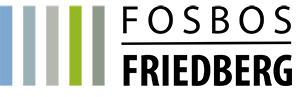 Berufliche Oberschule FriedbergFachpraktische Ausbildung Ausbildungsrichtung GesundheitBerufliche Oberschule FriedbergFachpraktische Ausbildung Ausbildungsrichtung GesundheitName: Klasse: Praktikumsstelle: ggf. Station/Abteilung: Datum: Praktikumsstelle: ggf. Station/Abteilung: Schuljahr: 20___/___Praktikumsstelle: ggf. Station/Abteilung: Halbjahr:    1.     2.Themenbereich: Auseinandersetzung mit der StelleAuseinandersetzung mit der eigenen PersonBeobachtung mit AuswertungThemenbereich: Auseinandersetzung mit der StelleAuseinandersetzung mit der eigenen PersonBeobachtung mit AuswertungArt des Portfoliobeitrags: Art des Portfoliobeitrags: 